Publicado en Madrid el 24/05/2024 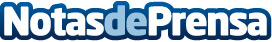 NM Procuradores celebra seis meses de éxitos y expansión en la Comunidad de MadridEl despacho formado por los Procuradores Sara Navas y Adrián Díaz ha logrado consolidarse como despacho de referenciaDatos de contacto:Sara NavasNM Procuradores614 21 55 01Nota de prensa publicada en: https://www.notasdeprensa.es/nm-procuradores-celebra-seis-meses-de-exitos-y Categorias: Nacional Derecho Finanzas Madrid Emprendedores Otros Servicios http://www.notasdeprensa.es